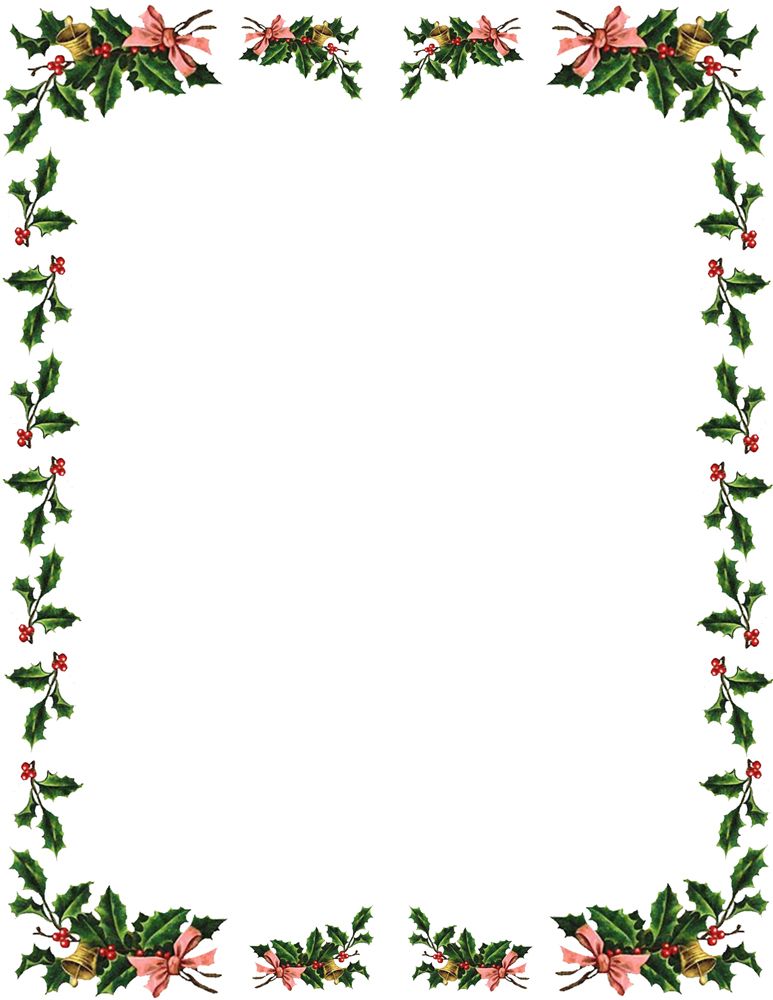 ДОМАШНОТО ЗА ВАКАНЦИЯТА 1 зад.А) От сбора на числата 20, 46 и 4 извади най-малкото двуцифрено число.Б) Умаляемото е разликата на числата 75 и 49, а умалителят е разликата на числата 32 и 15. Намери разликата. Ако работиш вярно, ще получиш най-малкото едноцифрено число.В) Към сбора на числата 42 и 18 прибави сбора на числата 23 и 17.2 зад. А) Дължините на страните на триъгълник са 20 см, 21 см и 17 см. Колко см е обиколката му?Б) Триъгълник има обиколка 57 см. Едната му страна е 21 см, а другата – 24 см. Колко сантиметра е дълга третата страна на триъгълника?В) Равнобедрен триъгълник има обиколка 35 см. Бедрата му са дълги по 1 см. Колко е дълга третата му страна.3 зад.Стопанин набрал 22 кг череши и 31 кг вишни. От всичките плодове продал 51 кг. Колко кг плодове му останали?4 зад. Розалина и сестра ѝ имат колекция от марки. Розалина е подредила 38 марки в класьора, а сестра ѝ с 3 повече от нея. Колко марки имат в класьора си двете?5 зад. От автобус на първата спирка слезли 31 пътници, а на втората – с 6 по-малко    от първата. Колко пътници са слезли?6* зад.В книжарница имало 89 книжки „Сладкодумни страници за 2. клас”. До обяд продали 27 книжки, а следобед – 4  книжки повече. Колко книжки са останали? (Отг.: 31 книжки)7 зад.Ради и сестричката му се грижат за 35 рибки в два аквариума. За колко рибки се грижи сестричката му, ако рибките на Ради са 20. Отбележи рибките на сестричката на Ради с буква – като неизвестно събираемо.8 зад.Х + 24 = 71                      84 = а + 57              77 = 45 + а25 + 11 + х =68               х + 15 +41 = 89        х + ( 28 + 50) = 100 (Реши задачите в тетрадката по математика.) 9 зад.Във всяка колонка зачертай думата, която не е съществително име. 10 зад.Допълни изреченията с подходящи съществителни имена. Озаглави и препиши красиво текста в тетрадката по български език.                                             ...................................................................                    Дойде............................. Заваля пухкав бял................................ Зайко си няма ...................................... Меца спи зимен .............................. Косът зъзне на .................. Някъде далече вие сив ..................11 зад. Препиши вярно текста в тетрадката по български език.Във неделя ште ходя при баба йонка и дядо Ванйо. Те ште ме почерпят с мармалат и слатко.ЧЕТЕНЕ С РАЗБИРАНЕКакъв е текстът? Прочети и отбележи.                                                 Коза и козар             Един козар подкарал козите си към кошарата. Една от козите била изостанала, улисана в сладка паша. Пастирът хвърлил камък  по нея и  я улучил, като ѝ счупил рога. Започнал да се моли на козата да не го обажда на господаря. А тя му отговорила:Та дори и да премълча, как мога да прикрия работата? Нали всички ще видят счупения ми рог?Когато вината е явна, не е възможно  да бъде скрита.РАЗКАЗ           ПРИКАЗКА          БАСНЯДовърши изречението: Баснята прилича на.......................ПОМОЩ: кратка приказка, дълга приказка, стихотворениеЗащо една от козите била изостанала? Прочети и подчертай изречението в текста.Кое изречение от баснята разкрива лошата постъпка на пастита? Препиши го..........................................................................................................Какъв е пастирът?А) щедър      Б) страхлив    В) зъл      г) добър      д) мъдърКаква е козата?А) умна    Б) страхлива       В) неблагодарнаЗащо козата не иска да прикрие лошата постъпка на пастира? Препиши изречението от текста...............................................................................................................Каква е поуката от баснята. Напиши..........................................................................................................Като решиш цифрословицата, ще откриеш името на автора на баснята – 6, 8, 15, 16. Напиши го.Свържи и оцвети.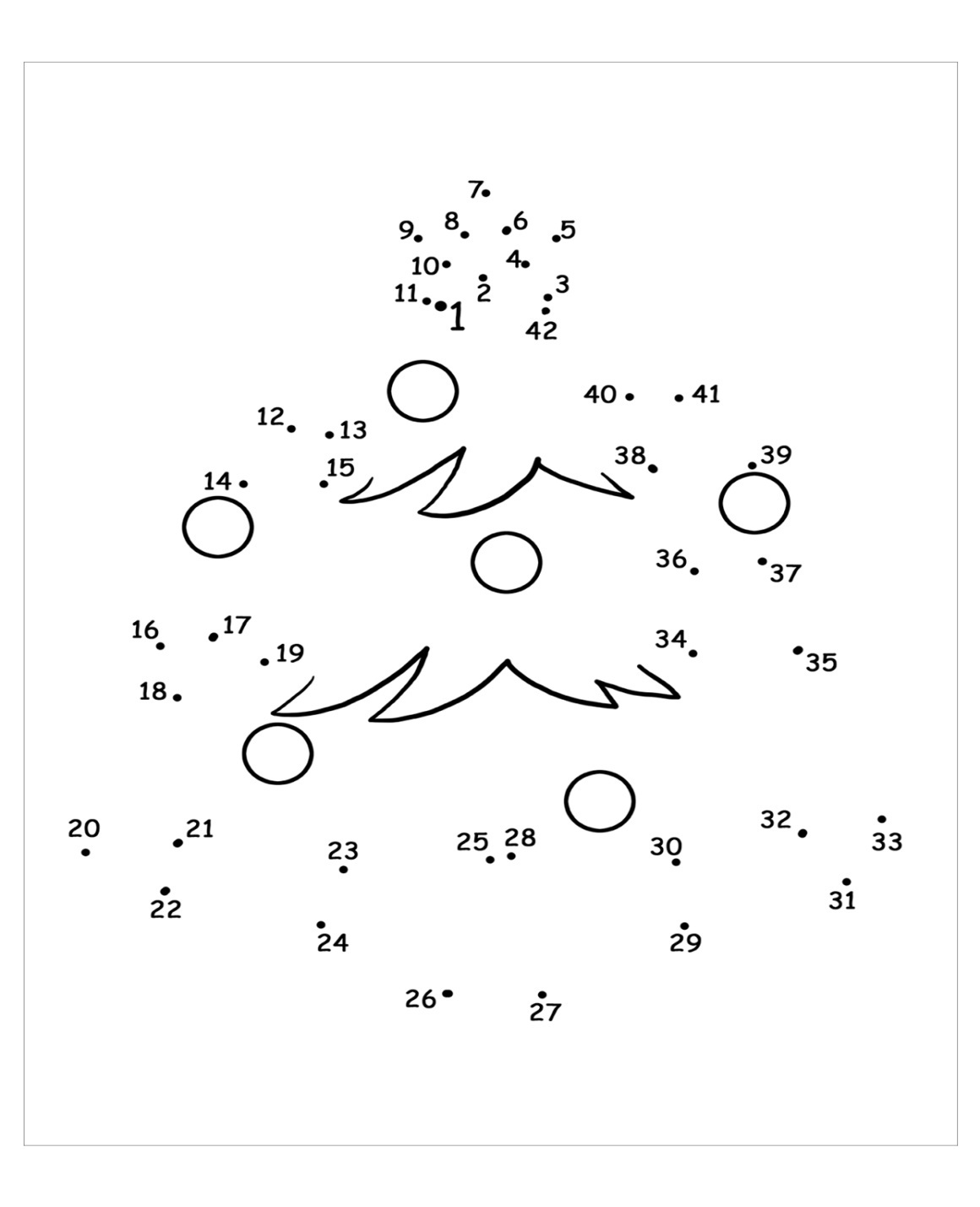 играяучилище песен играчучапевецигрищеучебникпея